
Département(s) de publication : 972
Annonce No 21-93900- Nom et adresse officiels de l'organisme acheteur : ville du Lamentin.
 Correspondant : le maire, place Antonio MACEO 97232 Le Lamentin Martinique, tél. : 05-96-30-07-52, télécopieur : 05-96-51-81-75 adresse internet : http://www.mairie-lelamentin.fr.
Adresse internet du profil d'acheteur : http://www.e-marchespublics.com.
Le pouvoir adjudicateur n'agit pas pour le compte d'autres pouvoirs adjudicateurs.
Références de l'avis initial mis en ligne sur le site BOAMP, annonce no 21-19078, mise en ligne le 12 février 2021.
Référence d'identification du marché qui figure dans l'appel public à la concurrence : 21s0005.Objet du marché : Fourniture et pose de ventilateurs dans les bâtiments communaux.
Code NUTS : FRY2.
CPV - Objet principal : 45331200.Critères d'attribution retenus : 
Offre économiquement la plus avantageuse appréciée en fonction des critères énoncés ci-dessous avec leur pondération : 
     - prix : 45 %;
     - qualité et caractéristique technique : 35 %;
     - délai d'exécution : 20 %.Type de procédure : procédure adaptée.Attribution des marchés ou des lots :
Numéro du marché ou du lot : 21S0005-2021-032 L1. Lot no 1 : Crèches et écoles.
Nom du titulaire / organisme : DOM SERVICES SARL, quartier Bel Event 97226 Morne Vert, tél. : 05-96-61-30-09, télécopieur : 05-96-60-56-21, courriel : secretariat@dom-services.som.
Montant mini/maxi annuel : 9 216,50 euros/18 433,18 euros.
Sous-traitance : non.
Date d'attribution du marché : 6 juillet 2021.
Nombre total d'offres reçues : 2
Mots descripteurs : VentilationNuméro du marché ou du lot : 21S0005-2021-033 L2. Lot no 2 : Autres bâtiments communaux.
Nom du titulaire / organisme : DOM SERVICES SARL, quartier Bel Event 97226 Morne Vert, tél. : 05-96-61-30-09, télécopieur : 05-96-60-56-21, courriel : secretariat@dom-services.som.
Montant mini/maxi annuel : 9 216,50 euros/13 824,88 euros.
Sous-traitance : non.
Date d'attribution du marché : 6 juillet 2021.
Nombre total d'offres reçues : 2
Mots descripteurs : VentilationLa procédure d'achat du présent avis est couverte par l'accord sur les marchés publics de l'OMC : non.
L'avis concerne la conclusion d'un accord-cadre.
Une enchère électronique a été effectuée : non.	Le Lamentin, le 20 Juillet 2021	Le Pouvoir Adjudicateur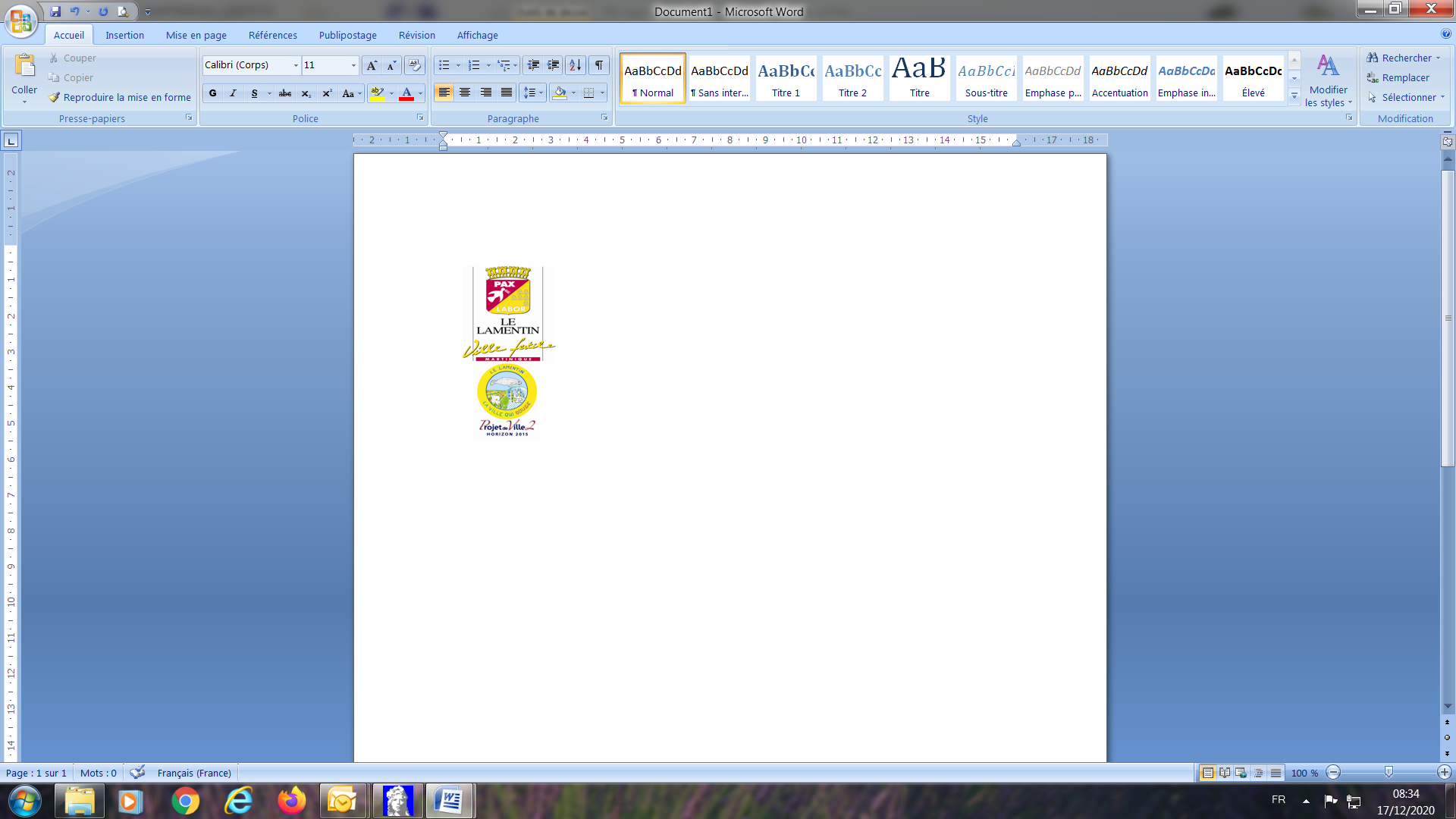 Résultat de marché